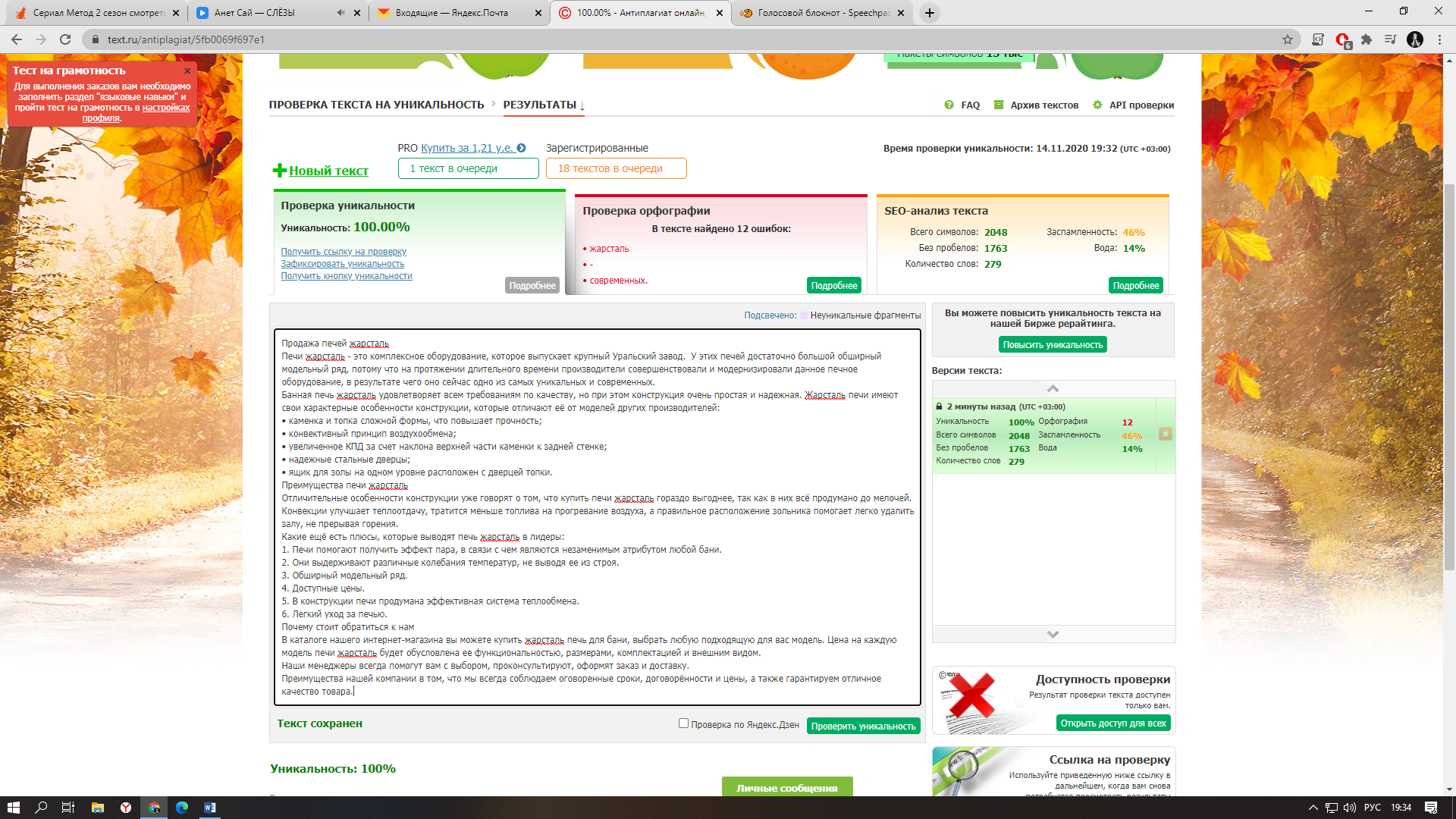 Продажа печей жарстальПечи жарсталь - это комплексное оборудование, которое выпускает крупный Уральский завод.  У этих печей достаточно большой обширный модельный ряд, потому что на протяжении длительного времени производители совершенствовали и модернизировали данное печное оборудование, в результате чего оно сейчас одно из самых уникальных и современных.Банная печь жарсталь удовлетворяет всем требованиям по качеству, но при этом конструкция очень простая и надежная. Жарсталь печи имеют свои характерные особенности конструкции, которые отличают её от моделей других производителей: каменка и топка сложной формы, что повышает прочность; конвективный принцип воздухообмена;увеличенное КПД за счет наклона верхней части каменки к задней стенке;надежные стальные дверцы;ящик для золы на одном уровне расположен с дверцей топки.Преимущества печи жарстальОтличительные особенности конструкции уже говорят о том, что купить печи жарсталь гораздо выгоднее, так как в них всё продумано до мелочей. Конвекции улучшает теплоотдачу, тратится меньше топлива на прогревание воздуха, а правильное расположение зольника помогает легко удалить залу, не прерывая горения. Какие ещё есть плюсы, которые выводят печь жарсталь в лидеры:Печи помогают получить эффект пара, в связи с чем являются незаменимым атрибутом любой бани. Они выдерживают различные колебания температур, не выводя ее из строя. Обширный модельный ряд. Доступные цены. В конструкции печи продумана эффективная система теплообмена. Легкий уход за печью. Почему стоит обратиться к нам В каталоге нашего интернет-магазина вы можете купить жарсталь печь для бани, выбрать любую подходящую для вас модель. Цена на каждую модель печи жарсталь будет обусловлена ее функциональностью, размерами, комплектацией и внешним видом. Наши менеджеры всегда помогут вам с выбором, проконсультируют, оформят заказ и доставку. Преимущества нашей компании в том, что мы всегда соблюдаем оговоренные сроки, договорённости и цены, а также гарантируем отличное качество товара.